Lietošanas instrukcija: informācija lietotājamMucosa compositum šķīdums injekcijāmŠķīdums injekcijām intramuskulārai (i/m), subkutānai (s/c), ja nepieciešams intravenozai (i/v) lietošanaiHomeopātiskas zālesPirms zāļu lietošanas uzmanīgi izlasiet visu instrukciju, jo tā saturJums svarīgu informāciju.-	Saglabājiet šo instrukciju! Iespējams, ka vēlāk to vajadzēs pārlasīt.-	Ja Jums rodas jebkādi jautājumi, vaicājiet ārstam vai farmaceitam.-	Šīs zāles ir parakstītas tikai Jums.  Nedodiet tās citiem. Tās var nodarīt ļaunumu pat tad, ja šiem cilvēkiem ir līdzīgas slimības pazīmes.-	Ja Jums rodas jebkādas blakusparādības, konsultējieties ar ārstu vai farmaceitu. Tas attiecas arī uz iespējamām blakusparādībām, kas nav minētas šajā instrukcijā. Skatīt 4. punktu.Šajā instrukcijā varat uzzināt: 1.	Kas ir  Mucosa compositum un kādam nolūkam to lieto2.	Kas Jums jāzina pirms Mucosa compositum lietošanas3.	Kā lietot Mucosa compositum4.	Iespējamās blakusparādības5	Kā uzglabāt Mucosa compositum6.	Iepakojuma saturs un cita informācija1.	Kas ir Mucosa compositum un kādam nolūkam to lietoOrganisma aizsargspēju veicināšanai gļotādu slimību gadījumā un dažāda veida, un lokalizācijas katarāla gļotādu iekaisuma gadījumā, piemēram, gremošanas traktā- gan ar čūlām, gan bez tām, augšējos un apakšējos elpceļos, urīnceļos un konjunktīvā pieaugušiem un bērniem no 3 gadu vecuma un vecākiem.2.	Kas Jums jāzina pirms Mucosa compositum lietošanasNelietojiet Mucosa compositum šādos gadījumos:ja Jums ir alerģija pret aktīvajām vielām kādu citu (6. punktā minēto) šo zāļu sastāvdaļu. Brīdinājumi un piesardzība lietošanāPirms Mucosa compositum lietošanas konsultējieties ar ārstu vai farmaceitu.Nelietot Mucosa compositum grūtniecības un krūts barošanas periodā, ja tā nav noteicis ārsts.Ja simptomi saglabājas vai pasliktinās, Jums jākonsultējas ar ārstu vai veselības aprūpes speciālistu.Citas zāles un Mucosa compositumMijiedarbība ar citām zālēm nav novērota. Pastāstiet ārstam vai farmaceitam par visām zālēm, kuras lietojat pēdējā laikā, esat lietojis vai varētu lietot.Mucosa compositum kopā ar uzturu un dzērienuMijiedarbība nav novērota.Grūtniecība, barošana ar krūti un fertilitāteJa Jūs esat grūtniece vai barojat bērnu ar krūti, ja domājat, ka Jums varētu būt grūtniecība vai plānojat grūtniecību, pirms šo zāļu lietošanas konsultējieties ar ārstu vai farmaceitu.Transportlīdzekļu vadīšana un mehānismu apkalpošanaMucosa compositum neietekmē spējas vadīt transportlīdzekļus un apkalpot mehānismus.Mucosa compositum satur etilspirtuŠīs zāles satur 2,5 mg etilspirta (alkohola) katrā ampulā (0,1 % w/w).Etilspirta daudzums vienā  ampulā ir līdzvērtīgi mazāk kā 1 ml alus vai 1 ml vīna. Nelielais alkohola daudzums zālēs neizraisīs ievērojamu ietekmi.Mucosa compositum satur nātriju Šīs zāles satur 17,6 mg nātrija vienā ampulā. Tas ir mazāk par 1mmol nātrija (23 mg) katrā ampulā, - būtībā tās ir “nātriju nesaturošas”.3.	Kā lietot Mucosa compositumVienmēr lietojiet šīs zāles tieši tā, kā ārsts vai farmaceits Jums teicis . Neskaidrību gadījumā vaicājiet ārstam vai farmaceitam. Ieteicamā deva ir: Pieaugušie un bērni vecumā no 12 gadiem:akūtu traucējumu gadījumā lieto katru dienu, citos gadījumos 1 ampula 1-3 reizes nedēļā.Bērni vecumā no 3 līdz 5 gadiem:½ ampulas 1 līdz 3 reizes nedēļā.Bērni vecumā no 6 līdz 11 gadiem:⅔ no ampulas 1 līdz 3 reizes nedēļā.Lietošanas veidsIntramuskulārai, subkutānai vai intravenozai lietošanai.Norādījumi stikla ampulas atvēršanai: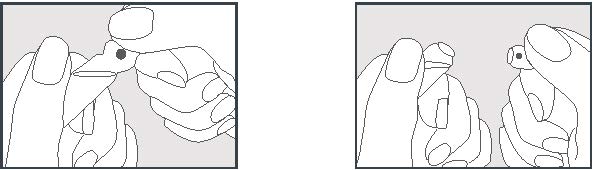 Rīkoties uzmanīgi. Ievērojiet atvēršanas instrukciju. Stikla ampulas atgriešana nav nepieciešama. Turiet ampulas galviņu uz augšu leņķī un piesitiet/kratiet ampulas galviņā esošo šķīdumu. Pēc tam nolauziet ampulas galviņu, spiežot to prom no krāsas punkta. Atlikušais ampulas saturs jāiznīcina.Ja esat lietojis Mucosa compositum vairāk nekā noteiktsJa esat lietojis Mucosa compositum vairāk nekā noteikts, izstāstiet par to ārstam.Ja esat aizmirsis lietot Mucosa compositumNelietojiet dubultu devu, lai aizvietotu aizmirsto devu.Ja pārtraucat lietot Mucosa compositumJa Jums ir kādi jautājumi par šo zāļu lietošanu, jautājiet ārstam vai farmaceitam.4.	Iespējamās blakusparādībasTāpat kā visas  zāles,  šīs zāles var izraisīt blakusparādības, kaut arī ne visiem tās izpaužas. Ļoti retos gadījumos iespējamas paaugstinātas jutības reakcijas un reakcijas ievadīšanas vietā.Lietojot homeopātiskas zāles, sākumā iespējama īslaicīga pasliktināšanās. Šajā gadījumā deva jāsamazina vai jāpārtrauc lietošana.Ziņošana par blakusparādībāmJa Jums rodas jebkādas blakusparādības, konsultējieties ar ārstu vai farmaceitu. Tas attiecas arī uz iespējamajām blakusparādībām, kas nav minētas šajā instrukcijā. Jūs varat ziņot par blakusparādībām arī tieši Zāļu valsts aģentūrai, Jersikas ielā 15, Rīgā, LV 1003. Tīmekļa vietne: www.zva.gov.lv. Ziņojot par blakusparādībām, Jūs varat palīdzēt nodrošināt daudz plašāku informāciju par šo zāļu drošumu.5.	Kā uzglabāt Mucosa compositumUzglabāt bērniem neredzamā un nepieejamā vietā.Zālēm nav nepieciešami īpaši uzglabāšanas apstākļi.Nelietot šīs zāles pēc derīguma termiņa beigām, kas norādīts uz kastītes un ampulu etiķetes pēc „Derīgs līdz:”. Derīguma termiņš attiecas uz norādītā mēneša pēdējo dienu.Neizmetiet zāles kanalizācijā vai sadzīves atkritumos. Vaicājiet farmaceitam, kā izmest zāles, kuras vairs nelietojat. Šie pasākumi palīdzēs aizsargāt apkārtējo vidi.6.	Iepakojuma saturs un cita informācijaKo Mucosa compositum satur1 ampula 2,2 ml (=2,2 g) satur aktīvās vielas:Citas sastāvdaļas ir : nātrija hlorīds, ūdens injekcijām.Mucosa compositum ārējais izskats un iepakojumsDzidrs un bezkrāsains šķīdums.Iepakojumā pa 10 un 100 stikla (I klases) ampulām, pa 2,2 ml vienā ampulā. Ampulas ir iepakotas kartona kastē.Reģistrācijas apliecības īpašnieks un ražotājsBiologische Heilmittel Heel GmbHDr.-Reckeweg-Str.2-4,D-76532 Baden-BadenVācijaŠī lietošanas instrukcija pēdējo reizi pārskatīta: 07/2022Mucosa nasalis suisD822 mgMucosa oris suisD822 mgMucosa pulmonis suisD822 mgMucosa oculi suisD822 mgMucosa vesicae felleae suisD822 mgMucosa vesicae urinariae suisD822 mgMucosa pylori suisD822 mgMucosa duodeni suisD822 mgMucosa oesophagi suisD822 mgMucosa jejuni suisD822 mgMucosa ilei suisD822 mgMucosa coli suisD822 mgMucosa recti suisD822 mgMucosa ductus choledochi suisD822 mgVentriculus suisD822 mgPankreas suisD1022 mgArgentum nitricumD622 mgAtropa belladonnaD1022 mgOxalis acetosellaD622 mgSemecarpus anacardiumD622 mgPhosphorusD822 mgLachesis mutusD1022 mgCephaelis ipecacuanhaD822 mgStrychnos nux-vomicaD1322 mgVeratrum albumD422 mgPulsatilla pratensisD622 mgKreosotumD1022 mgSulfurD822 mgNatrium diethyloxalaceticumD822 mgBacterium coli-NosodeD2822 mgMarsdenia cundurangoD622 mgKalium bichromicumD822 mgHydrastis canadensisD422 mgMandragora e radice siccatoD1022 mgMomordica balsaminaD622 mgCeanothus americanusD422 mg